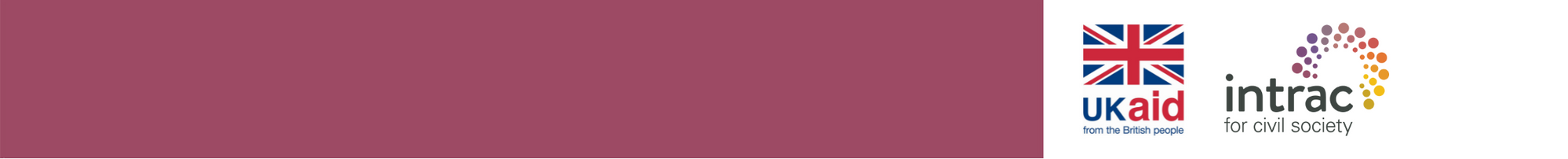 PCS tool - Sample Capacity Strengthening Plan templateThis sample capacity strengthening template is released as part of the INTRAC Partner Capacity Strengthening toolkit for small charities, which we advise you to read in full before using this tool, adapting it to your needs.STEP 1: LIST CAPACITIES TO BE DEVELOPED STEP 2: COMPLETE FOR EACH CAPACITY /  DOMAIN TO BE DEVELOPEDCapacity to be developedOrganizational Performance ManagementOrganizational Performance ManagementOrganizational Performance ManagementKey domainCurrent situationDesired situationProgress marker:1. E.g. Being effective in meeting the needs of our memberse.g. We track our activities against our objectives. However, the process of reviewing and improving performance is not regular or systematic.e.g. We are regularly evaluating our performance and taking action to improve. We also regularly survey our members’ to understand their satisfaction with the services we are providing. We consult our members for feedback on our services and we have implemented improvements in the services we provide to members.2. Add more rows as needed3.CapacityWith whom?(Ourselves, peers or external expertise?)Action to be implemented(what will you do to accomplish the change in this area?)Date(when will this take place?)Resources(who will be involved?) who will be responsible?Capacity #1e.g. Ourselves + Peerse.g. Peer support: ask other organizations how they communicate with, get feedback  and involve members in their work. e.g. by May 2022e.g. named personCapacity #1e.g. Ourselvese.g. Design feedback questionnaire and test with a few membersBy December 2022e.g. named personCapacity #1add more rows as neededCapacity #1Capacity #2Capacity #2Capacity #2add more rows as neededCapacity #2Capacity #3Capacity #3Capacity #3add more rows as neededCapacity #3